Tytuł operacji: Zakup maszyn do zakuwania węży hydraulicznych na terenie gminy                         Szamocin – Mateusz WitczakNumer wniosku:  31/PP/2016 Kwota dofinansowania:     50.000 złCel ogólny LSR:     Poprawa sytuacji na lokalnym rynku pracy.Cel szczegółowy:    Tworzenie i rozwój przedsiębiorczości.Wskaźnik:               Liczba zrealizowanych operacji polegających na utworzeniu nowego                                przedsiębiorstwaOpis operacji:Operacja polegała na utworzeniu firmy świadczącej usługi w zakresie zakuwania węży hydraulicznych wysoko i nisko ciśnieniowych. W ramach dotacji zakupiono: prasę, piłę, skórowarkę ręczną, stół warsztatowy, węże i armaturę.Firma MW INWEST, mieszcząca się w SZAMOCINIE  świadczy kompleksowe usługi w zakresie robót ziemnych. Oferuje wykop pod fundamenty, niwelacje terenu, wykop szamba i przełącza, kopanie stawów, przeładunek paletowy, transport wywrotką, wyburzenia i rozbiórka, załadunek materiałów sypkich wraz z profesjonalną obsługą na terenie całego powiatu Chodzieskiego oraz Powiatów ościennych.  Wykopy oraz usługi koparko-ładowarką wykonuje solidnie i precyzyjnie z wykorzystaniem nowoczesny sprzęt umożliwiający realizację nietypowych zleceń. klientów.  Adres: Polna 23, 64-820 Szamocinhttps://www.facebook.com/uslugi.z.zakresu.robot.ziemnych/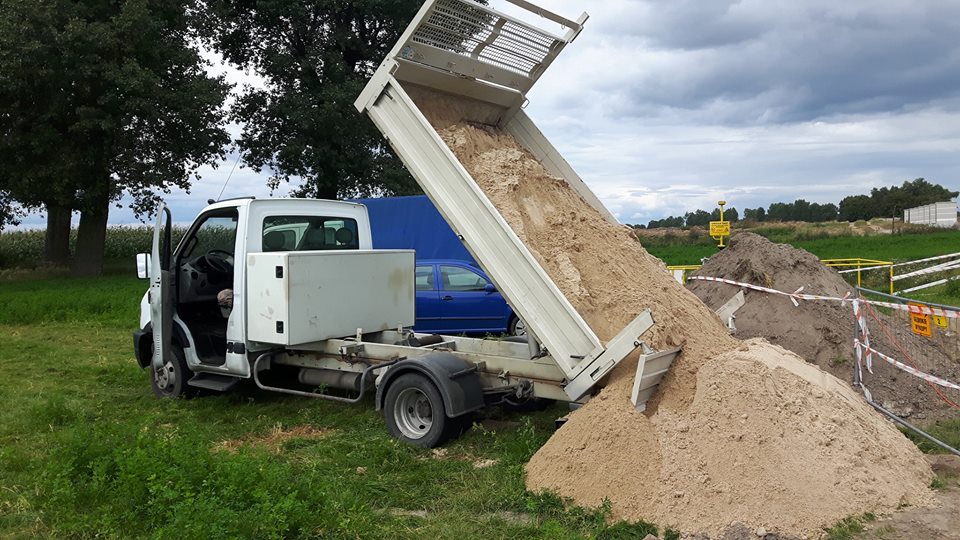 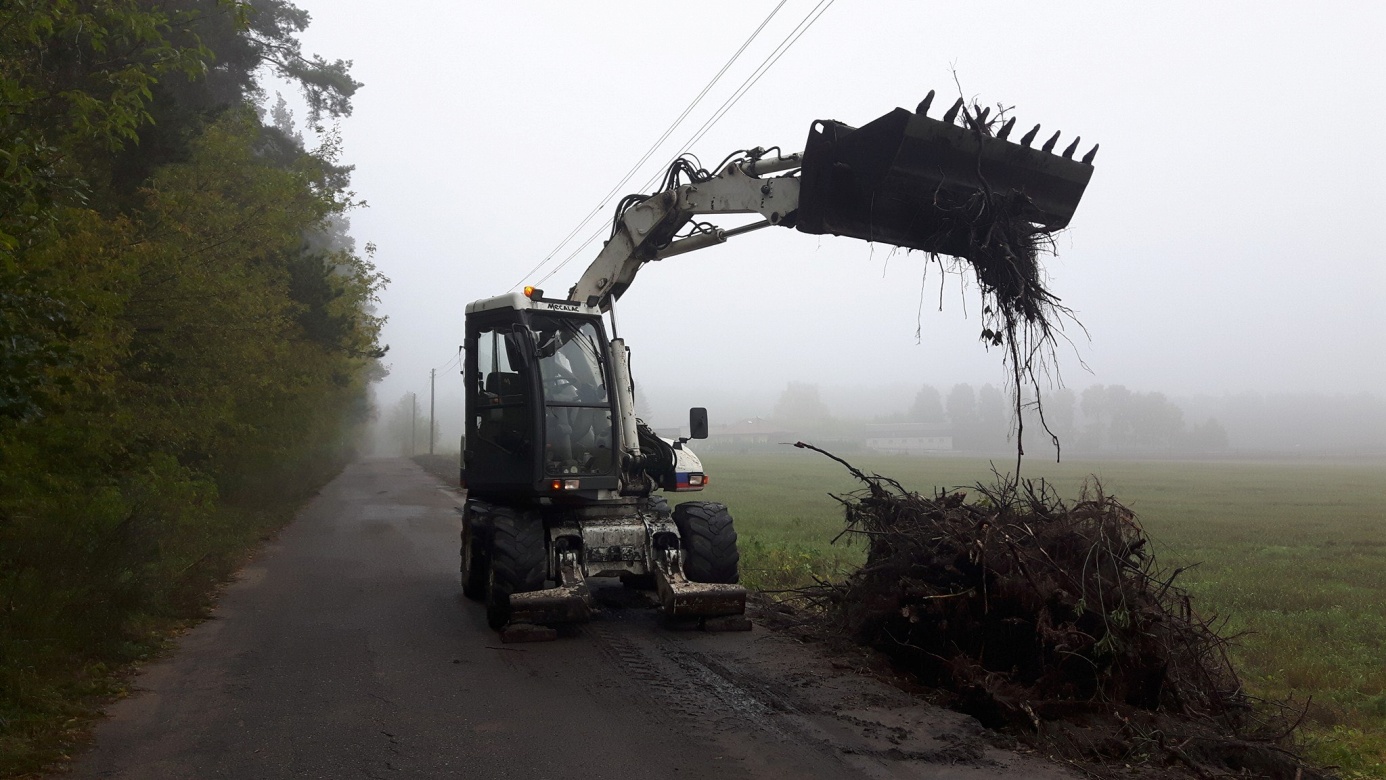 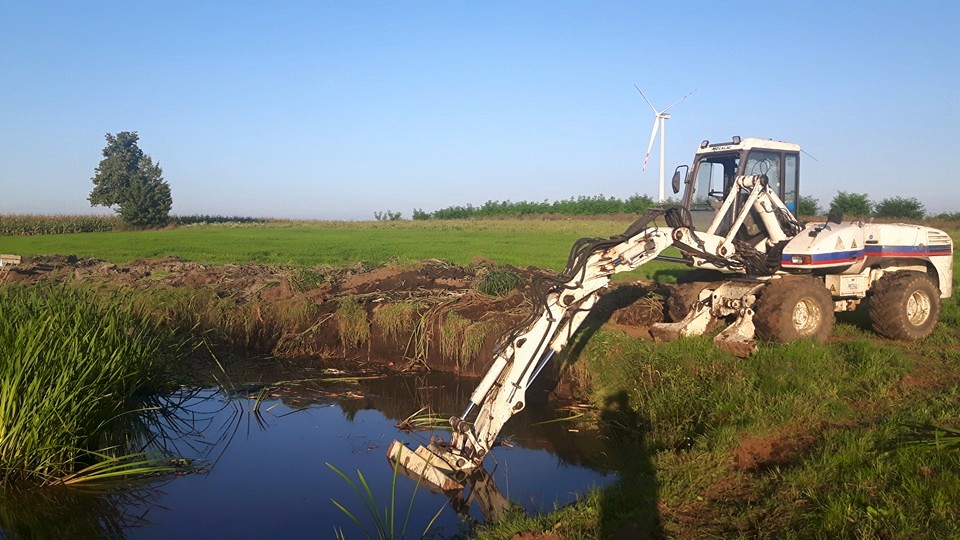 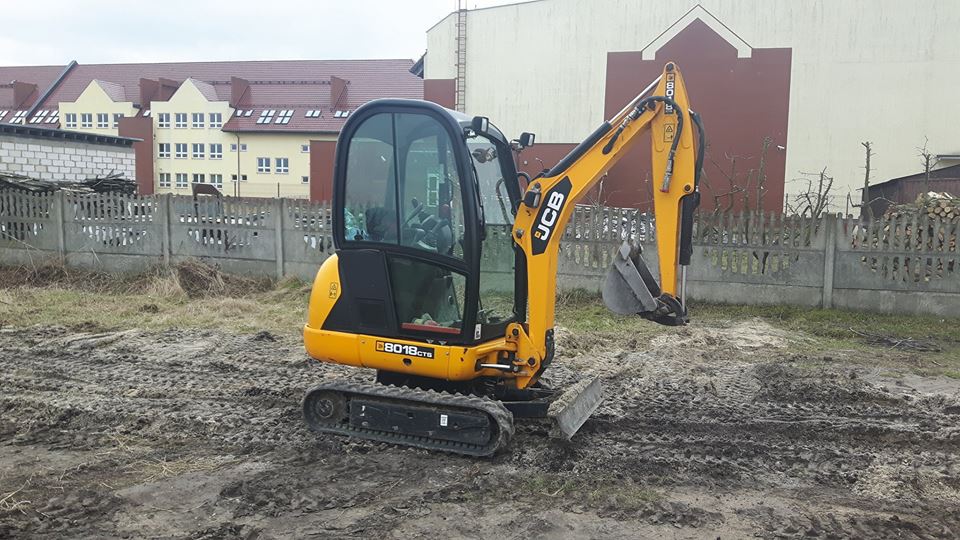 